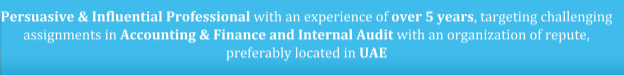 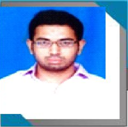 Profile Summary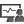 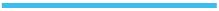 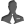 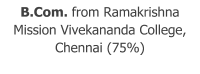 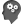 Accomplished Finance & Accounts professional offering diversified experience in steering Financial Accounting Operations and Accounts Payable & ReceivableProficient in reviewing and enhancing all financial procedures and internal controls, automating financial information systems along with coordinated budget projectionsProven excellence in planning and executing monthly, quarterly, annual closure schedules and providing monthly financial statements, along with administering the monthly closing processSkilled in reviewing balance sheet accounts and profit & loss accounts at unit level and ensuring integrity of all reported financial statements; successfully managed financial accounting, payables & receivables management, preparation of ledger books, bank reconciliation statements and finalization of accountsHands-on experience in supervising daily Accounts Payable (AP) processes and clerks and managing vendor relations as well as timely and accurate processing of invoices, purchase orders, expense reports, credit memos and payment transactionsCompetent in managing operations of the Accounts Receivable (AR) section with focus on ensuring efficient processing (payment allocation, reconciliation and month-end reporting) of company receivablesExposure in managing Direct & Indirect Tax compliances, timely & correct payments and compliance of Sales Tax, VAT & other tax returns; ensuring payments to vendors & partners by ensuring proper accounting systems, processes & controlsExcellent in measuring financial and operational performance through Accounting, Taxation, Tax Audit & Financial Matters, thereby identifying key issues to maximize profits/ minimize expenses.Notable Accomplishments Across The Career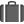 Showcased success & effectiveness in providing information on financial status by preparing reports such as audit reports, financial statements & other required documentsEffectiveness in Auditing the accounts of individuals, partnership concerns & private limited companiesSuccessfully managed the preparation and filing of GST Returns on a monthly basis; ensured on-time payments (monthly) of GSTRecorded and managed all accounting entries in ERP-9/ MS ExcelContributed in delivering support in the implementation of system which resulted in a cost savingActed as a part of the team to establish multiple processes, controls & systems to ensure operational excellence and reduce riskWork ExperienceJul’ 14 to PresentChartered Accountants, Salem, Tamil Nadu as Audit AssociateKey Result Areas:	Preparing the Reconciliation Statement, issuing year-end closing of the books of accounts and preparation of financial statements, suggesting cost cutting measures, invoicing & so onDirecting & developing organization's accounting practices, procedures and initiatives; ensuring the preparation and analysis of all financial reports comply to the needs of the organizationGenerating MIS reports & other statements with a view to apprise management of the process operations and assist in critical decision-making processMaking sure that all accounting records (books of accounts), financial statements and other financial reports are accurate and duly comply with all statutory and regulatory requirementsAssessing monthly performance report, balance sheet, profit & loss account, petty cash flow statements; monitoring financial accounting including GL / Bank / AR / AP / Payroll and so on; reconciling receivable & payables with their respective statementsMaintaining and reconciling accounts as well as preparing reports; creating, documenting and posting complex journal entries; recording various inter-company transactions and cost allocationsEnsuring security of financial information by making sure that the database are properly backed-upExamining & analyzing accounting records, financial statements, and other financial reports to assess accuracy, completeness, and conformance to reporting and procedural standards; conducting reconciliation of the financial discrepancies after effective analysis of accounts informationConducting variance analysis to determine difference between projected and actual results; supervising inflow / outflow of funds, taking adequate measures to ensure optimum utilization of available funds towards the accomplishment of organizational objectivesExecuting tax planning & management of direct & indirect taxes for effective growthFacilitating compliance to internal and statutory audit, applicable acts including Income Tax, TDS & GSTMonitoring the key parameters of the business, consolidating forecasts and budgets and analyzing trends in revenue, expense, capital expenditure & other related areasDirecting & controlling finance to maximize profitability and generate revenueFormulating budgets, plans and commission activities, leading to the development and implementation of plans.Personal DetailsDate of Birth: 22nd December 1993 Languages Known: English & Tamil Nationality: IndianMarital Status: SingleNo. of Dependents: 1 Number: NA